 GRADE  	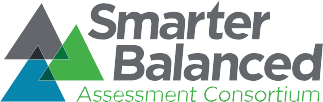 ABOVE STANDARD	 ABOVE STANDARD	 Students are working to solidify the following skills:Educator-recommended next steps and Digital Library resourcesAT/NEAR STANDARD	AT/NEAR STANDARD	Students are working to solidify the following skills:Educator-recommended next steps and Digital Library resourcesBELOW STANDARDBELOW STANDARDStudents are working to solidify the following skills:Educator-recommended next steps and Digital Library resources